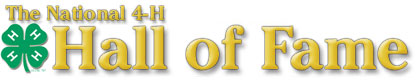 2018 National 4-H Hall of Fame Entertainer Application FormDeadline:  May 1, 2018E-mail Application Form and Letter of Recommendation to:  Jeff Holland, former Extension Educator, 4-H jholland@purdue.eduInstructions:Each Land-grant University may nominate one person (vocalist or musician) to perform at the National Hall of Fame Ceremony. The applicant may be a current 4-H member or a college age 4-H alumna.The nominating State may provide transportation and lodging for selected performer to attend and perform at the National Hall of Fame Ceremony.  Applicants must check with their state for specifics.Application Form must include a web link to a video(s) on YouTube. All applicants must first be approved by their State 4-H Office. Applicants must include two songs or musical selections. Please do not send more than two YouTube links. Audition numbers should be appropriate for a formal ceremony and should be inspirational in theme. Only solo performances will be accepted. Application must include a letter of recommendation by a State 4-H Leader, 4-H Specialist or a County 4-H Extension Educator and this Application Form.  DO NOT INCLUDE ANY ADDITIONAL INFORMATION!Application Information:Name: ________________________________________		Years in 4-H: __________________Address: _______________________________________	 City/State/Zip: ___________________________________Home Phone: ____________________________________ 	Cell Phone: ____________________E-mail: __________________________________________	Age: _________ Grade:___________YouTube Video Link (s) Video Link 1:  _____________________________________________________________Video link 2:  _______________________________________________________________Provide a 100 word description of yourself for introductions.  Include information on your 4-H projects as well as your involvement in leadership and citizenship activities.Describe the performance you submitted.